“AÑO DE LA UNIVERSALIZACIÓN DE LA SALUD”INFORME N°04  / I.E/ PARARANI / 2020- CHALLHUAHUACHO-COTABAMBASAL		     : Prof. Segundo Nicanor, ROMERO REYES DEL		     : Lic. Gumercindo CONTRERAS CAMARGOASUNTO	     : Informe mensual de las actividades realizadas del trabajo Remoto correspondiente al mes de JulioREFERENCIA	   : RVM N° 097-2020-MINEDU y su modificatoria, Oficio Múltiple 00049-2020-MINEDU/VMGP-DIGEDD-DITEN.FECHA	     : Pararani, 30 de Julio del 2020Tengo el agrado de dirigirme a usted, en atención a la norma de la referencia, Resolución Viceministerial N° 097-2020- MINEDU que aprueba el documento normativo denominado “Disposiciones para el trabajo remoto de los profesores que asegure el desarrollo del servicio educativo no presencial de las instituciones y programas educativos públicos, frente al brote del COVID-19” y Oficio Múltiple 00049-2020-MINEDU/VMGP-DIGEDD-DITEN, que aprueba el formato denominado “Informe de actividades y reporte del trabajo remoto”, a partir del mes de junio hasta que dure el trabajo remoto.El presente informe está dividido en tres partes: Datos generales, actividades realizadas y balance general de la experiencia en el mes, las mismas que a continuación detallo:DATOS GENERALESACTIVIDADES REALIZADASFICHA CONSOLIDAD PORCENTUAL DEL AVANCE MENSUAL DEL TRABAJO REMOTO APERNDO EN CASABALANCE GENERAL DE LA EXPERIENCIA EN EL MESEs cuanto informo, en honor a la verdad, en el marco de la Resolución Viceministerial N° 097-2020-MINEDU y sus modificatorias que aprueba el documento normativo denominado “Disposiciones para el trabajo remoto de los profesores que asegure el desarrollo del servicio educativo no presencial de las instituciones y programas educativos públicos, frente al brote del COVID-19” para fines de conocimiento y demás que viere por conveniente.Atentamente;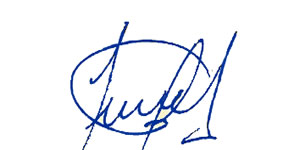 ------------------------------------------------------------Lic. Gumercindo Contreras CamargoEsp. Matemática - Física1.1. DRE/GREApurímac1.2. UGELCotabambas1.3. Modalidad / II.EE.Educación Básica Regular1.4. Nivel (el que corresponda)Secundaria1.5. Nombre y apellidos del profesor/a.Gumercindo Contreras Camargo1.6. Especialidad (la que
corresponda)Matemática - Física1.7. DNI400414701.8. Mes y añoJulio-20201.9. Número de celular9849063851.10. Correo electrónicojucontrer@gmail.com1.11. Área (de corresponder)Matemática1.12. Sección/es:1°  “U”1.13. Área (de corresponder)Matemática1.14. Sección/es (de corresponder)2°  “U”1.15. Área (de corresponder)1.16. Sección/es (de corresponder)3°  “U”Actividad 1Datos de mesDatos de mesDatos de mesDatos de mesDatos de mesDatos de mesDatos de mesDatos de mesAcompañar a los estudiantes*
en sus experiencias de aprendizaje a distancia: indicar del total de estudiantes a su cargo, el número de estudiantes a quienes ha podido acompañar en su aprendizaje.
Estudiantes acompañadosEstudiantes acompañadosEstudiantes acompañadosEstudiantes acompañadosEstudiantes acompañadosNo
acompañadosAcompañar a los estudiantes*
en sus experiencias de aprendizaje a distancia: indicar del total de estudiantes a su cargo, el número de estudiantes a quienes ha podido acompañar en su aprendizaje.
Nivel/ÁreaGrado y SecciónN° de
estudiantes a su cargo1 vez al mes2 veces al mesTres veces al mesMás de tres
veces al mesNo
acompañadosAcompañar a los estudiantes*
en sus experiencias de aprendizaje a distancia: indicar del total de estudiantes a su cargo, el número de estudiantes a quienes ha podido acompañar en su aprendizaje.
Secundaria /Matemática1° U20000181Acompañar a los estudiantes*
en sus experiencias de aprendizaje a distancia: indicar del total de estudiantes a su cargo, el número de estudiantes a quienes ha podido acompañar en su aprendizaje.
Secundaria /Matemática2° U14000131Acompañar a los estudiantes*
en sus experiencias de aprendizaje a distancia: indicar del total de estudiantes a su cargo, el número de estudiantes a quienes ha podido acompañar en su aprendizaje.
Secundaria/          matemática        3° U12000102En el caso de estudiantes no acompañados, explicar las dificultades que han impedido este acompañamiento y alguna acción posible para ayudar a los estudiantes frente a estas dificultades.Algunos estudiantes no responden de inmediatoLa conectividad del internet y la cobertura de las líneas telefónicas es la principal limitante de la comunicación los estudiantes.Muy pocos familiares de los estudiantes cuentan que celulares Pospago, tienen que hacer recargar de saldo, para comunicarse.No existe radioemisora local que transmita programas de aprendo en casa.En el caso de estudiantes no acompañados, explicar las dificultades que han impedido este acompañamiento y alguna acción posible para ayudar a los estudiantes frente a estas dificultades.Algunos estudiantes no responden de inmediatoLa conectividad del internet y la cobertura de las líneas telefónicas es la principal limitante de la comunicación los estudiantes.Muy pocos familiares de los estudiantes cuentan que celulares Pospago, tienen que hacer recargar de saldo, para comunicarse.No existe radioemisora local que transmita programas de aprendo en casa.En el caso de estudiantes no acompañados, explicar las dificultades que han impedido este acompañamiento y alguna acción posible para ayudar a los estudiantes frente a estas dificultades.Algunos estudiantes no responden de inmediatoLa conectividad del internet y la cobertura de las líneas telefónicas es la principal limitante de la comunicación los estudiantes.Muy pocos familiares de los estudiantes cuentan que celulares Pospago, tienen que hacer recargar de saldo, para comunicarse.No existe radioemisora local que transmita programas de aprendo en casa.En el caso de estudiantes no acompañados, explicar las dificultades que han impedido este acompañamiento y alguna acción posible para ayudar a los estudiantes frente a estas dificultades.Algunos estudiantes no responden de inmediatoLa conectividad del internet y la cobertura de las líneas telefónicas es la principal limitante de la comunicación los estudiantes.Muy pocos familiares de los estudiantes cuentan que celulares Pospago, tienen que hacer recargar de saldo, para comunicarse.No existe radioemisora local que transmita programas de aprendo en casa.En el caso de estudiantes no acompañados, explicar las dificultades que han impedido este acompañamiento y alguna acción posible para ayudar a los estudiantes frente a estas dificultades.Algunos estudiantes no responden de inmediatoLa conectividad del internet y la cobertura de las líneas telefónicas es la principal limitante de la comunicación los estudiantes.Muy pocos familiares de los estudiantes cuentan que celulares Pospago, tienen que hacer recargar de saldo, para comunicarse.No existe radioemisora local que transmita programas de aprendo en casa.En el caso de estudiantes no acompañados, explicar las dificultades que han impedido este acompañamiento y alguna acción posible para ayudar a los estudiantes frente a estas dificultades.Algunos estudiantes no responden de inmediatoLa conectividad del internet y la cobertura de las líneas telefónicas es la principal limitante de la comunicación los estudiantes.Muy pocos familiares de los estudiantes cuentan que celulares Pospago, tienen que hacer recargar de saldo, para comunicarse.No existe radioemisora local que transmita programas de aprendo en casa.En el caso de estudiantes no acompañados, explicar las dificultades que han impedido este acompañamiento y alguna acción posible para ayudar a los estudiantes frente a estas dificultades.Algunos estudiantes no responden de inmediatoLa conectividad del internet y la cobertura de las líneas telefónicas es la principal limitante de la comunicación los estudiantes.Muy pocos familiares de los estudiantes cuentan que celulares Pospago, tienen que hacer recargar de saldo, para comunicarse.No existe radioemisora local que transmita programas de aprendo en casa.En el caso de estudiantes no acompañados, explicar las dificultades que han impedido este acompañamiento y alguna acción posible para ayudar a los estudiantes frente a estas dificultades.Algunos estudiantes no responden de inmediatoLa conectividad del internet y la cobertura de las líneas telefónicas es la principal limitante de la comunicación los estudiantes.Muy pocos familiares de los estudiantes cuentan que celulares Pospago, tienen que hacer recargar de saldo, para comunicarse.No existe radioemisora local que transmita programas de aprendo en casa.En el caso de estudiantes no acompañados, explicar las dificultades que han impedido este acompañamiento y alguna acción posible para ayudar a los estudiantes frente a estas dificultades.Algunos estudiantes no responden de inmediatoLa conectividad del internet y la cobertura de las líneas telefónicas es la principal limitante de la comunicación los estudiantes.Muy pocos familiares de los estudiantes cuentan que celulares Pospago, tienen que hacer recargar de saldo, para comunicarse.No existe radioemisora local que transmita programas de aprendo en casa.* Acompañamiento al estudiante. Conjunto de acciones coordinadas por un profesor o un grupo de profesores de manera colegiada, de manera remota o presencial, con el propósito de responder a las necesidades de aprendizaje de los estudiantes cuando estas no han podido ser resueltas por el estudiante de manera autónoma. (numeral 4.1 de la RVM N° 093-2020-MINEDU)* Acompañamiento al estudiante. Conjunto de acciones coordinadas por un profesor o un grupo de profesores de manera colegiada, de manera remota o presencial, con el propósito de responder a las necesidades de aprendizaje de los estudiantes cuando estas no han podido ser resueltas por el estudiante de manera autónoma. (numeral 4.1 de la RVM N° 093-2020-MINEDU)* Acompañamiento al estudiante. Conjunto de acciones coordinadas por un profesor o un grupo de profesores de manera colegiada, de manera remota o presencial, con el propósito de responder a las necesidades de aprendizaje de los estudiantes cuando estas no han podido ser resueltas por el estudiante de manera autónoma. (numeral 4.1 de la RVM N° 093-2020-MINEDU)* Acompañamiento al estudiante. Conjunto de acciones coordinadas por un profesor o un grupo de profesores de manera colegiada, de manera remota o presencial, con el propósito de responder a las necesidades de aprendizaje de los estudiantes cuando estas no han podido ser resueltas por el estudiante de manera autónoma. (numeral 4.1 de la RVM N° 093-2020-MINEDU)* Acompañamiento al estudiante. Conjunto de acciones coordinadas por un profesor o un grupo de profesores de manera colegiada, de manera remota o presencial, con el propósito de responder a las necesidades de aprendizaje de los estudiantes cuando estas no han podido ser resueltas por el estudiante de manera autónoma. (numeral 4.1 de la RVM N° 093-2020-MINEDU)* Acompañamiento al estudiante. Conjunto de acciones coordinadas por un profesor o un grupo de profesores de manera colegiada, de manera remota o presencial, con el propósito de responder a las necesidades de aprendizaje de los estudiantes cuando estas no han podido ser resueltas por el estudiante de manera autónoma. (numeral 4.1 de la RVM N° 093-2020-MINEDU)* Acompañamiento al estudiante. Conjunto de acciones coordinadas por un profesor o un grupo de profesores de manera colegiada, de manera remota o presencial, con el propósito de responder a las necesidades de aprendizaje de los estudiantes cuando estas no han podido ser resueltas por el estudiante de manera autónoma. (numeral 4.1 de la RVM N° 093-2020-MINEDU)* Acompañamiento al estudiante. Conjunto de acciones coordinadas por un profesor o un grupo de profesores de manera colegiada, de manera remota o presencial, con el propósito de responder a las necesidades de aprendizaje de los estudiantes cuando estas no han podido ser resueltas por el estudiante de manera autónoma. (numeral 4.1 de la RVM N° 093-2020-MINEDU)* Acompañamiento al estudiante. Conjunto de acciones coordinadas por un profesor o un grupo de profesores de manera colegiada, de manera remota o presencial, con el propósito de responder a las necesidades de aprendizaje de los estudiantes cuando estas no han podido ser resueltas por el estudiante de manera autónoma. (numeral 4.1 de la RVM N° 093-2020-MINEDU)Actividad 2Datos del mesAdecuación* o adaptación** de actividades y/o generación de materiales complementarios.
Indicar las actividades que hayas adecuado o adaptado y, de ser el caso, los materiales complementarios que hayas generado.
Nota: Adecuar el cuadro de tener más de un grado o área a su cargoIndicar en qué actividades trabajadas según programación de “Aprendo en casa” hizo adecuaciones o adaptaciones y/o entregó material complementario:PRIMER GRADO:Semana 13: del 29 de junio al 03 de julioDenominación de la sesión: Elegimos a las mejores deportistas de natación usando medidas de tendencia central.Material complementario sugerido: Se envió una breve historia de natación y fichas adicional de tendencia central.Materiales adaptados (textos): Se adapto textos y cuadernos de trabajo del Ministerio Educación.Semana 14: del 06 al 10 de julioDenominación de la sesión: Determinamos la escala para dibujar una vivienda en una hoja A4Material complementario sugerido: Se envió un conjunto de mapas y planos y propiedades para calcular escalasMateriales adaptados (textos): Se adapto textos y cuadernos de trabajo del Ministerio Educación.Semana 15: del 13 al 17 de julioDenominación de la sesión: Calculamos distancias en mapas a escalaMaterial complementario sugerido: Se envió un conjunto de mapas y planos y propiedades para calcular escalasMateriales adaptados (textos): Se adapto textos y cuadernos de trabajo del Ministerio Educación.Semana 16: del 20 al 24 de julioDenominación de la sesión:  Usamos múltiplos y divisores para resolver situaciones realesMateriales generados: Se adiciono fichas relacionados a lo múltiplos y divisores de números naturalesMateriales adaptados (textos): Se adapto textos y cuadernos de trabajo del Ministerio Educación.Semana 17: del 27 al 31 de julioDenominación de la sesión:Material complementario sugerido: Materiales adaptados (textos): Se adapto textos y cuadernos de trabajo del Ministerio EducaciónSEGUNDO GRADO:Semana 13: del 29 de junio al 03 de julioDenominación de la sesión: Leemos gráficos estadísticos, tablas de frecuencia y medidas de tendencia central en diversas situaciones.Material complementario sugerido: Se envió materiales adicionales de tablas y medidas de tendencia central.Materiales adaptados (textos): Se adapto textos y cuadernos de trabajo del Ministerio Educación.Semana 14: del 06 al 10 de julioDenominación de la sesión: resolvemos diversas situaciones calculando perímetros de formas geométricasMaterial complementario sugerido: Se envió un ejercicios y problemas de la realidad para que calculen el perímetroMateriales adaptados (textos): Se adapto textos y cuadernos de trabajo del Ministerio Educación.Semana 15: del 13 al 17 de julioDenominación de la sesión: Resolvemos diversas situaciones calculando áreas de figuras planas y circularesMaterial complementario sugerido: Se adiciono propiedades, formulas y problemas de situaciones del contextoMateriales adaptados (textos): Se adapto textos y cuadernos de trabajo del Ministerio Educación.Semana 16: del 20 al 24 de julioDenominación de la sesión:  resolvemos situaciones empleando operaciones con fraccionesMateriales generados: Se adiciono fichas relacionados a los problemas con fracciones del contextoMateriales adaptados (textos): Se adapto textos y cuadernos de trabajo del Ministerio Educación.Semana 17: del 27 al 31 de julioDenominación de la sesión:Material complementario sugerido: Materiales adaptados (textos): Se adapto textos y cuadernos de trabajo del Ministerio EducaciónTERCER GRADO:Semana 13: del 29 de junio al 03 de julioDenominación de la sesión: Averiguamos la frecuencia de sintonía de un programa usando medidas de tendenciacentral.Material complementario sugerido: Se envió materiales adicionales de tablas y medidas de tendencia central.Materiales adaptados (textos): Se adapto textos y cuadernos de trabajo del Ministerio Educación.Semana 14: del 06 al 10 de julioDenominación de la sesión: trazamos líneas notables para distribuir un terreno en partes igualesMaterial complementario sugerido: Se adiciono problemas de situaciones del contexto para distribuir en igualMateriales adaptados (textos): Se adapto textos y cuadernos de trabajo del Ministerio Educación.Semana 15: del 13 al 17 de julioDenominación de la sesión: Resolvemos situaciones cotidianas aplicando semejanza de triángulosMaterial complementario sugerido: Se envió propiedades y fórmulas para determinar problemas de la realidadMateriales adaptados (textos): Se adapto textos y cuadernos de trabajo del Ministerio Educación.Semana 16: del 20 al 24 de julioDenominación de la sesión: Determinamos el presupuesto de alimentos usando porcentajesMateriales generados: Se adiciono otros problemas relacionados a los porcentajes en un contexto real.Materiales adaptados (textos): Se adapto textos y cuadernos de trabajo del Ministerio Educación.Semana 17: del 27 al 31 de julioDenominación de la sesión:Material complementario sugerido: Materiales adaptados (textos): Se adapto textos y cuadernos de trabajo del Ministerio Educación
De ser el caso, indicar qué actividades adicionales a las de Aprendo en Casa ha propuesto a sus estudiantes y qué materiales complementarios ha sugerido.Se les envió algunas soluciones parecidos al problema del cuaderno de trabajo.*Adecuación: Hace referencia a la acción de adecuación de las actividades de Aprendo en casa a las características y demandas socioeconómicas, lingüísticas, geográficas y culturales de cada región mediante un trabajo colegiado. (CNEB, p.185).**Adaptación: hace referencia a los estudiantes con NEE. (CNEB, p.37).*Adecuación: Hace referencia a la acción de adecuación de las actividades de Aprendo en casa a las características y demandas socioeconómicas, lingüísticas, geográficas y culturales de cada región mediante un trabajo colegiado. (CNEB, p.185).**Adaptación: hace referencia a los estudiantes con NEE. (CNEB, p.37).FICHA CONSOLIDAD PORCENTUAL DEL AVANCE MENSUAL DEL TRABAJO REMOTO APERNDO EN CASASFICHA CONSOLIDAD PORCENTUAL DEL AVANCE MENSUAL DEL TRABAJO REMOTO APERNDO EN CASASFICHA CONSOLIDAD PORCENTUAL DEL AVANCE MENSUAL DEL TRABAJO REMOTO APERNDO EN CASASFICHA CONSOLIDAD PORCENTUAL DEL AVANCE MENSUAL DEL TRABAJO REMOTO APERNDO EN CASASFICHA CONSOLIDAD PORCENTUAL DEL AVANCE MENSUAL DEL TRABAJO REMOTO APERNDO EN CASASFICHA CONSOLIDAD PORCENTUAL DEL AVANCE MENSUAL DEL TRABAJO REMOTO APERNDO EN CASASFICHA CONSOLIDAD PORCENTUAL DEL AVANCE MENSUAL DEL TRABAJO REMOTO APERNDO EN CASASFICHA CONSOLIDAD PORCENTUAL DEL AVANCE MENSUAL DEL TRABAJO REMOTO APERNDO EN CASASFICHA CONSOLIDAD PORCENTUAL DEL AVANCE MENSUAL DEL TRABAJO REMOTO APERNDO EN CASASFICHA CONSOLIDAD PORCENTUAL DEL AVANCE MENSUAL DEL TRABAJO REMOTO APERNDO EN CASASFICHA CONSOLIDAD PORCENTUAL DEL AVANCE MENSUAL DEL TRABAJO REMOTO APERNDO EN CASASFICHA CONSOLIDAD PORCENTUAL DEL AVANCE MENSUAL DEL TRABAJO REMOTO APERNDO EN CASASFICHA CONSOLIDAD PORCENTUAL DEL AVANCE MENSUAL DEL TRABAJO REMOTO APERNDO EN CASASFICHA CONSOLIDAD PORCENTUAL DEL AVANCE MENSUAL DEL TRABAJO REMOTO APERNDO EN CASASFICHA CONSOLIDAD PORCENTUAL DEL AVANCE MENSUAL DEL TRABAJO REMOTO APERNDO EN CASASFICHA CONSOLIDAD PORCENTUAL DEL AVANCE MENSUAL DEL TRABAJO REMOTO APERNDO EN CASASFICHA CONSOLIDAD PORCENTUAL DEL AVANCE MENSUAL DEL TRABAJO REMOTO APERNDO EN CASASFICHA CONSOLIDAD PORCENTUAL DEL AVANCE MENSUAL DEL TRABAJO REMOTO APERNDO EN CASASFICHA CONSOLIDAD PORCENTUAL DEL AVANCE MENSUAL DEL TRABAJO REMOTO APERNDO EN CASASFICHA CONSOLIDAD PORCENTUAL DEL AVANCE MENSUAL DEL TRABAJO REMOTO APERNDO EN CASASFICHA CONSOLIDAD PORCENTUAL DEL AVANCE MENSUAL DEL TRABAJO REMOTO APERNDO EN CASASFICHA CONSOLIDAD PORCENTUAL DEL AVANCE MENSUAL DEL TRABAJO REMOTO APERNDO EN CASASIE:PARARNI N° 50779PARARNI N° 50779DOCENTE:Lic. GUNERCINDO CONTRERAS CAMARGO               MES     :  JUILOLic. GUNERCINDO CONTRERAS CAMARGO               MES     :  JUILOLic. GUNERCINDO CONTRERAS CAMARGO               MES     :  JUILOLic. GUNERCINDO CONTRERAS CAMARGO               MES     :  JUILOLic. GUNERCINDO CONTRERAS CAMARGO               MES     :  JUILOLic. GUNERCINDO CONTRERAS CAMARGO               MES     :  JUILOLic. GUNERCINDO CONTRERAS CAMARGO               MES     :  JUILOLic. GUNERCINDO CONTRERAS CAMARGO               MES     :  JUILOLic. GUNERCINDO CONTRERAS CAMARGO               MES     :  JUILOLic. GUNERCINDO CONTRERAS CAMARGO               MES     :  JUILOLic. GUNERCINDO CONTRERAS CAMARGO               MES     :  JUILOLic. GUNERCINDO CONTRERAS CAMARGO               MES     :  JUILOLic. GUNERCINDO CONTRERAS CAMARGO               MES     :  JUILOLic. GUNERCINDO CONTRERAS CAMARGO               MES     :  JUILOLic. GUNERCINDO CONTRERAS CAMARGO               MES     :  JUILOLic. GUNERCINDO CONTRERAS CAMARGO               MES     :  JUILOGRADO Y SECCIONGRADO Y SECCIONAREAS CURRICULARESAREAS CURRICULARESN° DE ALUMNOSNUMERO DE SESIONES % AVANCE% AVANCE% COMUNICACIÓN CON LOS ALUMNOS% COMUNICACIÓN CON LOS ALUMNOS% COMUNICACIÓN CON LOS ALUMNOS% COMUNICACIÓN CON LOS ALUMNOS% COMUNICACIÓN CON LOS PADRES.F% COMUNICACIÓN CON LOS PADRES.F% COMUNICACIÓN CON LOS PADRES.F% COMUNICACIÓN CON LOS PADRES.F% LOGROS ALCANZADOS% LOGROS ALCANZADOS% ACTIVIDADES DE APRENDO EN CASA% ACTIVIDADES DE APRENDO EN CASAOBSERVACIONESOBSERVACIONESGRADO Y SECCIONGRADO Y SECCIONAREAS CURRICULARESAREAS CURRICULARESN° DE ALUMNOSNUMERO DE SESIONES % AVANCE% AVANCE% COMUNICACIÓN CON LOS ALUMNOS% COMUNICACIÓN CON LOS ALUMNOS% COMUNICACIÓN CON LOS ALUMNOS% COMUNICACIÓN CON LOS ALUMNOS% COMUNICACIÓN CON LOS PADRES.F% COMUNICACIÓN CON LOS PADRES.F% COMUNICACIÓN CON LOS PADRES.F% COMUNICACIÓN CON LOS PADRES.F% LOGROS ALCANZADOS% LOGROS ALCANZADOS% ACTIVIDADES DE APRENDO EN CASA% ACTIVIDADES DE APRENDO EN CASAOBSERVACIONESOBSERVACIONES1° , 2° Y 3°  grado U1° , 2° Y 3°  grado UMATEMÁTICAMATEMÁTICA469665656060606050505050606070701° , 2° Y 3°  grado U1° , 2° Y 3°  grado UEPTEPT464840405050505046464646606060601° , 2° Y 3°  grado U1° , 2° Y 3°  grado UINGLÉSINGLÉS464840404545454540404040454560601° , 2° Y 3°  grado U1° , 2° Y 3°  grado UARTE Y CULTURAARTE Y CULTURA46485050606060605050505070706060RESUMEN FINAL I TRIMESTRE DEL BALANCE APRENDO EN CASARESUMEN FINAL I TRIMESTRE DEL BALANCE APRENDO EN CASARESUMEN FINAL I TRIMESTRE DEL BALANCE APRENDO EN CASARESUMEN FINAL I TRIMESTRE DEL BALANCE APRENDO EN CASARESUMEN FINAL I TRIMESTRE DEL BALANCE APRENDO EN CASARESUMEN FINAL I TRIMESTRE DEL BALANCE APRENDO EN CASARESUMEN FINAL I TRIMESTRE DEL BALANCE APRENDO EN CASAtotal, de alumnos% N° de estudiantes que acceden a la estrategia aprendo en casa% N° de estudiantes que acceden a la estrategia aprendo en casa% N° de estudiantes que no acceden a la estrategia aprendo en casa% N° de estudiantes que no acceden a la estrategia aprendo en casa% N° de estudiantes que no acceden a la estrategia aprendo en casa% N° de estudiantes que no acceden a la estrategia aprendo en casa% total% totaltotal, de alumnos% N° de estudiantes que acceden a la estrategia aprendo en casa% N° de estudiantes que acceden a la estrategia aprendo en casa% N° de estudiantes que no acceden a la estrategia aprendo en casa% N° de estudiantes que no acceden a la estrategia aprendo en casa% N° de estudiantes que no acceden a la estrategia aprendo en casa% N° de estudiantes que no acceden a la estrategia aprendo en casa% total% totaltotal, de alumnos% N° de estudiantes que acceden a la estrategia aprendo en casa% N° de estudiantes que acceden a la estrategia aprendo en casa% N° de estudiantes que no acceden a la estrategia aprendo en casa% N° de estudiantes que no acceden a la estrategia aprendo en casa% N° de estudiantes que no acceden a la estrategia aprendo en casa% N° de estudiantes que no acceden a la estrategia aprendo en casa% total% total46343466666666100100Actividad 3Actividad 3Datos del mes (desarrollar un cuadro por cada aula o área curricular a su cargo)Revisión de evidencias* (que han sido posibles de enviar y recibir) y retroalimentación* a estudiantes.Nota: Adecuar el cuadro de tenermás de un grado o área a su cargo.Revisión de evidencias* (que han sido posibles de enviar y recibir) y retroalimentación* a estudiantes.Nota: Adecuar el cuadro de tenermás de un grado o área a su cargo.Mencionar, a partir del análisis que realizó de las evidencias generadas por sus estudiantes, aquellos aspectos que con más frecuencia han sido objeto de retroalimentación de su parte. Señale cómo realizó la retroalimentación a sus estudiantes para apoyarlos en el desarrollo de las competencias (puede ejemplificar indicando el tipo de información brindada o algunas preguntas formuladas).El primer día de la semana, se entregó las actividades, el día miércoles y jueves, es el horario habitual del área de matemática, desde el día miércoles en adelante se recogieron las evidencias mediante el aplicativo de comunicación WhatsApp y llamada telefónica (si lo ameritaba).Evidencias: Envío por WhatsApp de los ejercicios resueltos, que forman parte del portafolio estudiante.Aspectos retroalimentados: Se ha retroalimentado a partir de las siguientes interrogantes:Situaciones difíciles de resolverAspectos a seguir mejorandoParticipación en la estrategia “Aprendo en casa”*Evidencias. Producciones y/o actuaciones realizadas por los estudiantes –en situaciones definidas y como parte integral de su proceso de aprendizaje mediante las cuales se puede interpretar e identificar lo que han aprendido y el nivel de logro de la competencia que han alcanzado con relación a los propósitos de aprendizaje establecidos, y cómo lo han aprendido (RVM 094-2020-MINEDU).*Retroalimentación. Consiste en devolver a la persona, información que describa sus logros o progresos en relación con los criterios de evaluación. Una retroalimentación es eficaz cuando se observa las actuaciones y/o producciones de la persona evaluada, se identifica sus aciertos, erroresrecurrentes y los aspectos que más atención requieren; y a partir de ello brinda información oportuna que lo lleve a reflexionar sobre dichos aspectos y a la búsqueda de estrategias que le permitan mejorar sus aprendizajes (RVM 094-2020-MINEDU)*Evidencias. Producciones y/o actuaciones realizadas por los estudiantes –en situaciones definidas y como parte integral de su proceso de aprendizaje mediante las cuales se puede interpretar e identificar lo que han aprendido y el nivel de logro de la competencia que han alcanzado con relación a los propósitos de aprendizaje establecidos, y cómo lo han aprendido (RVM 094-2020-MINEDU).*Retroalimentación. Consiste en devolver a la persona, información que describa sus logros o progresos en relación con los criterios de evaluación. Una retroalimentación es eficaz cuando se observa las actuaciones y/o producciones de la persona evaluada, se identifica sus aciertos, erroresrecurrentes y los aspectos que más atención requieren; y a partir de ello brinda información oportuna que lo lleve a reflexionar sobre dichos aspectos y a la búsqueda de estrategias que le permitan mejorar sus aprendizajes (RVM 094-2020-MINEDU)*Evidencias. Producciones y/o actuaciones realizadas por los estudiantes –en situaciones definidas y como parte integral de su proceso de aprendizaje mediante las cuales se puede interpretar e identificar lo que han aprendido y el nivel de logro de la competencia que han alcanzado con relación a los propósitos de aprendizaje establecidos, y cómo lo han aprendido (RVM 094-2020-MINEDU).*Retroalimentación. Consiste en devolver a la persona, información que describa sus logros o progresos en relación con los criterios de evaluación. Una retroalimentación es eficaz cuando se observa las actuaciones y/o producciones de la persona evaluada, se identifica sus aciertos, erroresrecurrentes y los aspectos que más atención requieren; y a partir de ello brinda información oportuna que lo lleve a reflexionar sobre dichos aspectos y a la búsqueda de estrategias que le permitan mejorar sus aprendizajes (RVM 094-2020-MINEDU)Actividad 4Datos del mesDatos del mesTrabajo colegiado y coordinación con el director o equipo directivo. Nombrar las acciones de coordinación y los temas en torno a los cuales giró el trabajo colegiado.Acciones de coordinación con el director o equipo directivoComunicación fluida entre el equipo directivo y docentes, los días viernes a las 6:00 p.m. está fijada la reunión de trabajo colegiado, mediante el Zoom y Google Meet.Indicar los temas en torno a los cuales giró el trabajo colegiadoAnálisis de documentos normativosActividades de la estrategia “Aprendo en casa”Informes semanalesInforme mensualAcciones de coordinación con el director o equipo directivoComunicación fluida entre el equipo directivo y docentes, los días viernes a las 6:00 p.m. está fijada la reunión de trabajo colegiado, mediante el Zoom y Google Meet.Indicar los temas en torno a los cuales giró el trabajo colegiadoAnálisis de documentos normativosActividades de la estrategia “Aprendo en casa”Informes semanalesInforme mensualActividadDatos del mesOtras actividades realizadas. Si considera necesario reportar otrasactividades realizadas, utilizar este espacio.Se coordino con los padres de familia sobre el compromiso pedagógico frente a sus hijos en el apoyo de sus actividades y proyectos  que se realiza en el marco del proyecto APRENDO EN CASA, donde toda la población de la comunidad de pararani en la medidida de sus posibilidades apoyan a sus hijos.Elaboración de documentos de planificación Curricular, unidades y sesiones semanales, trabajos de coordinación con los docentes de la institución educativa, así como facilitar las sesiones radiales, reuniones de trabajo colegiado, formato de informe de actividades del trabajo remoto del docente.Participación en las videoconferencias del Ministerio de Educación durante las semanas, así como el desarrollo de cursos virtuales en PerúEduca.Mencione los logros que considera de haber alcanzó realizando el trabajo remotoMencione las dificultades que experimentó realizando el trabajo remotoMencione las sugerencias que usted o las instancias de gestión podríamos implementar para mejorar el trabajo remoto el mes siguiente• Acceso a la plataforma “Aprendo en casa” para conocer la metodología y los momentos de su desarrollo de las actividades.• Algunos padres sensibilizados con el desarrollo de las actividades de sus hijos e hijas.• La coordinación con el equipo directivo y colegas se hizo gradualmente, actualmente es fluida y para mejora de nuestros estudiantes.• La participación en espacios de interactivos es buena.• Se desarrolla cursos virtuales de PerúEduca.El acompañamiento se realizó a través del WhatsApp que se creó para realizar las coordinaciones y evidencias de aprendizaje. Así mismo establecer horarios con los Padres de familia para el acompañamiento y atención personalizada con los niños.Se trabajó con la plataforma web Como base complementando con la radio o TV en la medida que sea accesible.• Falta de comunicación con los padres de familia que no cuentan con ningún medio de comunicación y pueden acceder a las actividades de “Aprendo en casa”• En menor cantidad se puede brindar retroalimentación a los estudiantes debido a que no cuentan un medio de comunicación para facilitar el dialogo y las comunicaciones.• El soporte emocional es deficiente porque no cuentan los padres de familia con los medios de comunicación que haga factible dicha actividad.• No todos los colegas cuentan con buen dominio de TIC para las reuniones interactivas y en tiempo real.Hay estudiantes que no tienen los mismos estilos de aprendizaje y se tardan al desarrollar las sesiones o seguir la secuencias que se van trabajando.• Los temas tratados en la plataforma, TV y Radio deben de coincidir y se debe ampliar el horarioen el desarrollo de las sesiones de matemáticaen Radio y TV.• Se debe graduar los contenidos de “Aprendo en casa”•  El MINEDU debe implementar equipos de comunicación para docentes, ya que muchos docentes no cuentan con equipos informáticos adecuados para comunicación Online.•  En la plataforma “Aprendo en casa” deben de publicar los formatos y las directivas adecuadas para la elaboración de documentos normativos y pedagógicos.• Se debe ofrecer constantemente la capacitación en alfabetización digital de los docentes.• Se debe aclarar las funciones de todos los trabajadores del sector, mencionando sus deberes en la estrategia “Aprendo en casa” a fin de que faciliten y canalicen la comunicación con las familias. • Se debe actualizar permanentemente el directorio de familias.